Отчето проведении открытого урокавоенной истории с приглашением ветеранов боевых действий и тыла.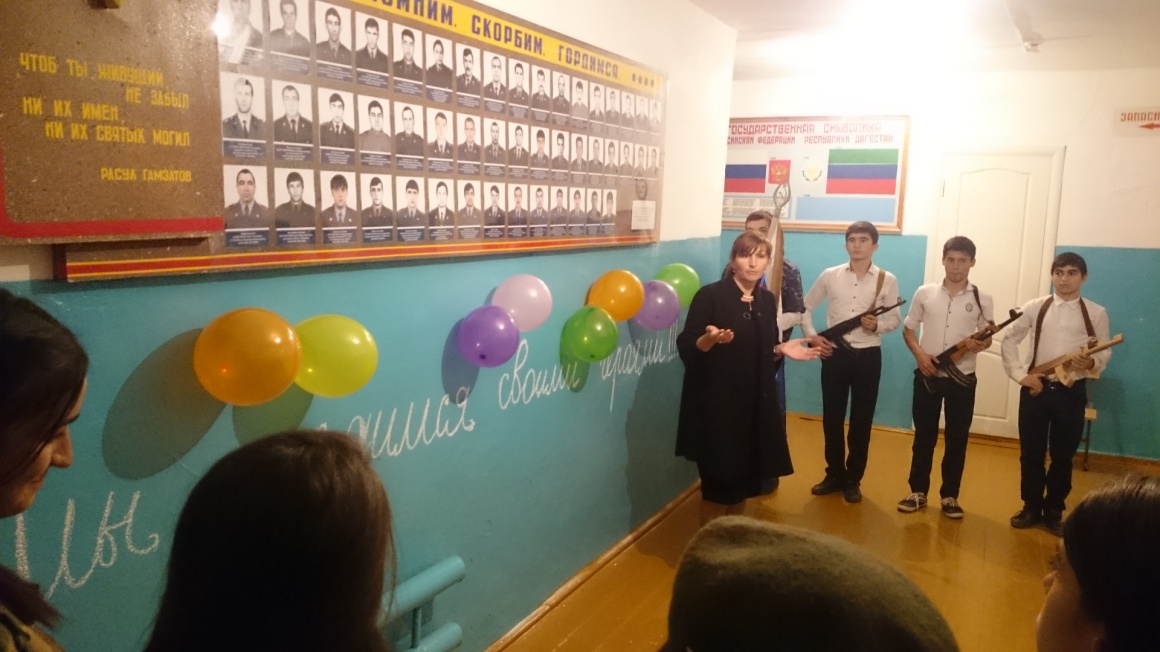 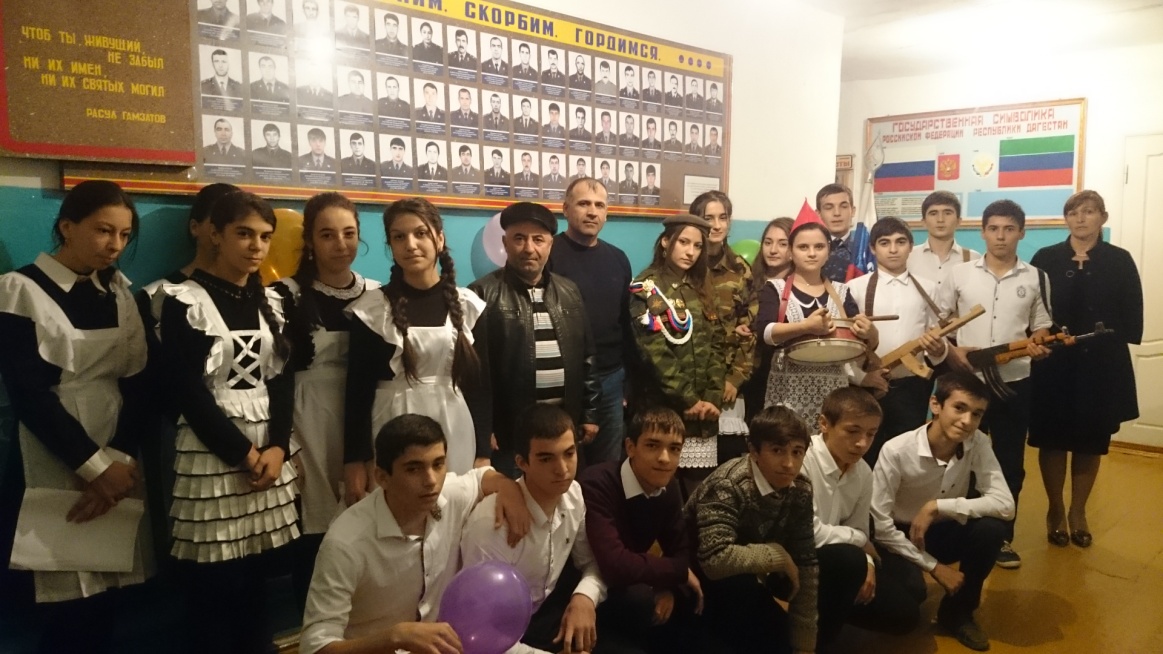 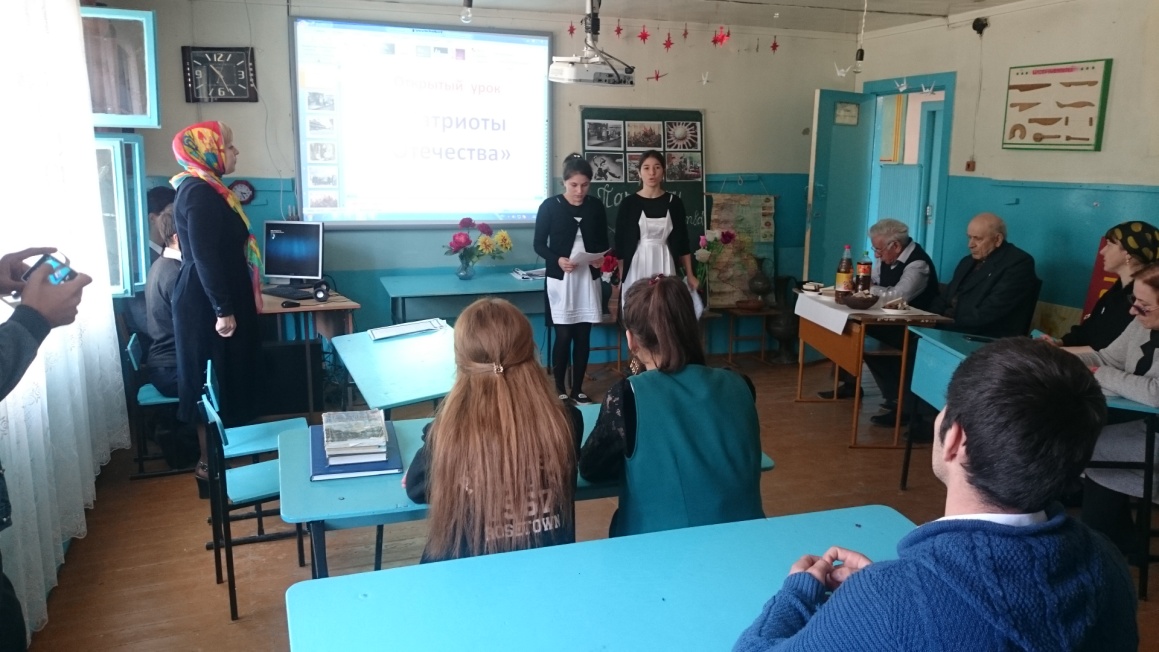 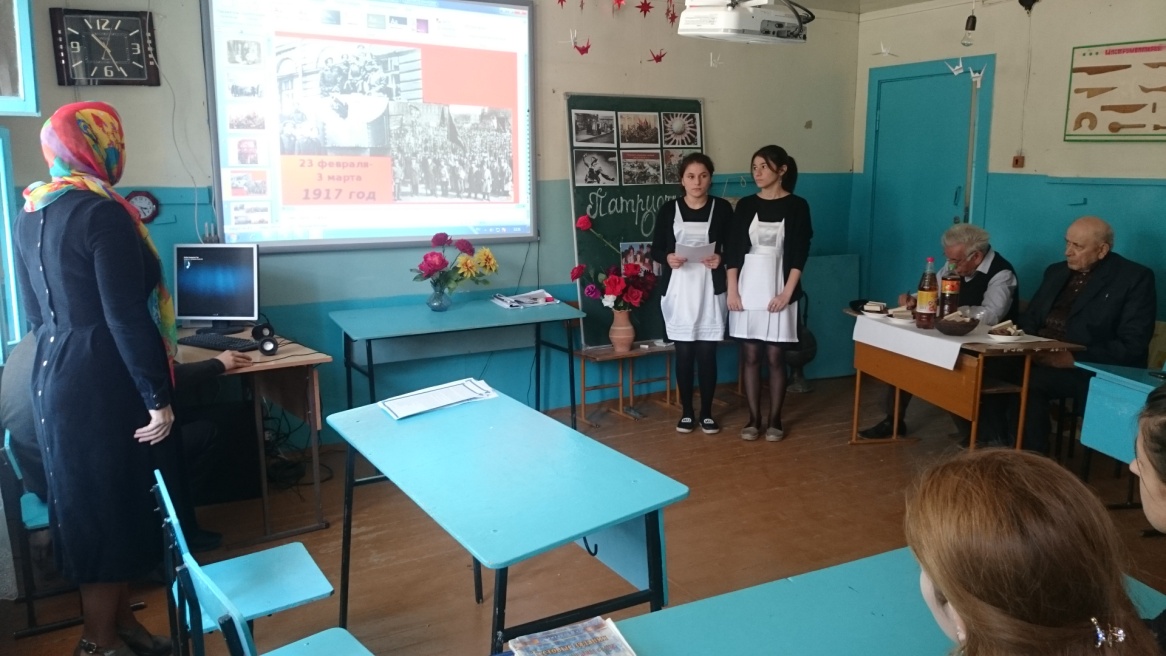 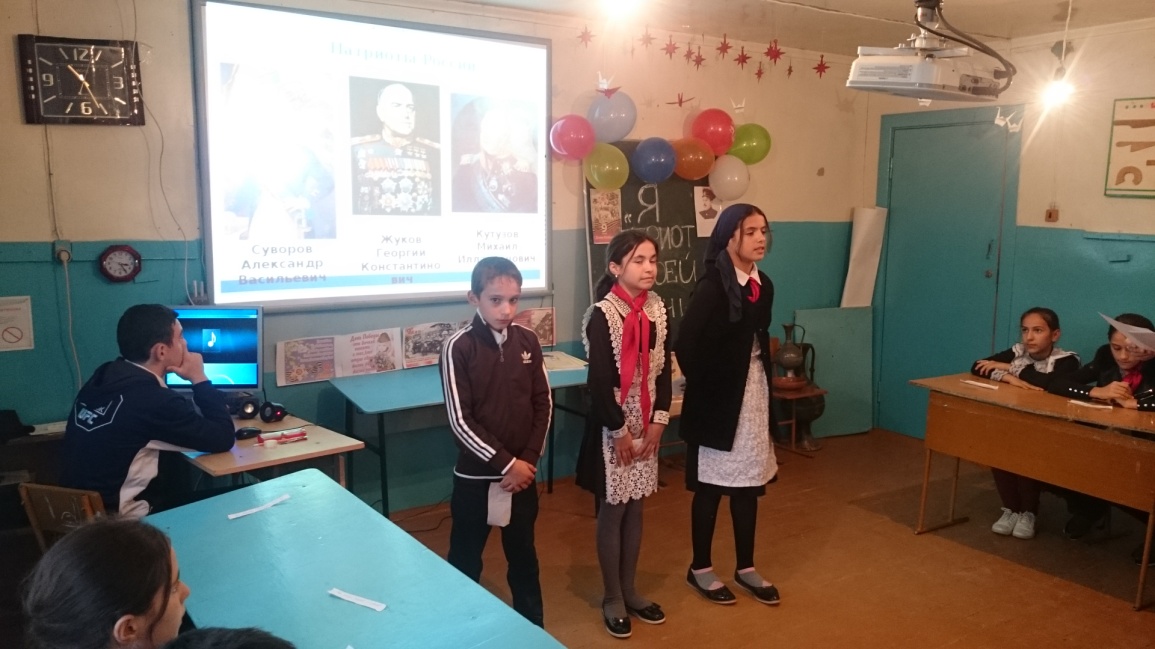 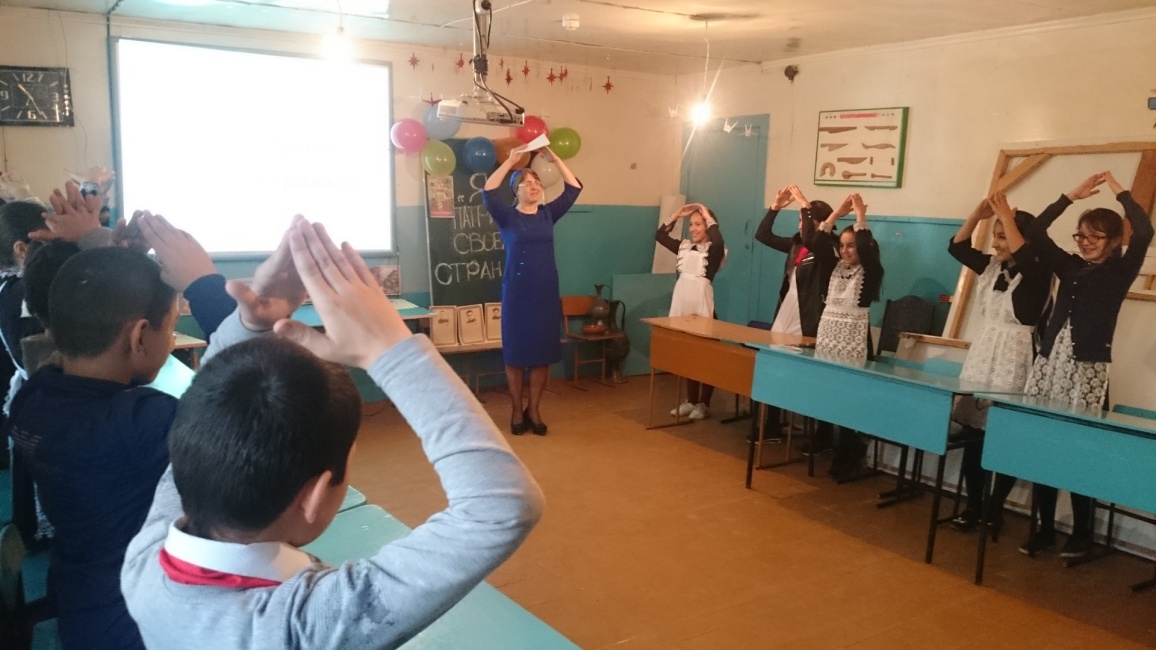 №Наименование общеобразовательной организацииКоличество учащихся, принявших участие в урокеДата проведенияКласс Текстовая часть отчёта (в свободной форме описательного характера)Ответственный 1МКОУ «Сулевкентская СОШ им.С.А.Абдуллаева»2812.10.2017г9-11Открытый урок «Мы годимся своими героями».В основе содержания урока: вступительное слово учителя о чеченской военной компании, доклады учащихся о героях получивших государственные награды, песни на военную тему, стихи, выход почетного караула, объявление минуты молчанияУмарова Индира Чингисхановна – учитель истории2МКОУ «Сулевкентская СОШ им.С.А.Абдуллаева»1014.10.201711Открытый урок «Мы годимся своими героями». Вступительное слово учителя о событиях великой отечественной и афганской войны, доклады учащихся о военных эпизодах, стихи, песня  учащихся  о героях войны, презентация  на интерактивной доске участников отечественной и афганской войны селаАбдуллаева Джамиля Мухтаровна – учитель истории3МКОУ «Сулевкентская СОШ им.С.А.Абдуллаева»1814.10.20176Открытый урок «Мы годимся своими героями».Учитель ознакомил присутствующих с основными целями и задачами открытого урока. Урок прошёл в интересной игровой форме. Дети подготовили выразительное чтение стихотворений, докладов.  Слушали исполнение военных песен. С детьми учитель провёл игры «Дружба», «Братство», «Единство».  Учащимися показана инсценировка на военную тему. Использована презентация, где продемонстрированы страницы военной истории.Халилова Аминат Алиевна- учитель истории